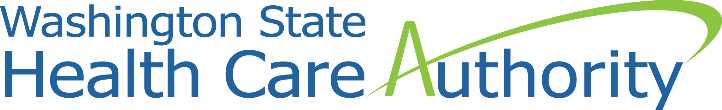 STATE OF WASHINGTONHEALTH CARE AUTHORITYREQUEST FOR PROPOSALS (RFP)RFP NO. 2020HCA14 HCA Fraud and Abuse Detection Solution (FADS)Response Form 07Draft Contract-BAA-DSA Issues ListUse the following template to provide Bidder's response as described in Section 3.1 of the RFP.  This form should be used solely to capture requested changes to Appendix D – Draft Contract and Appendix E – Draft BAA/DSA.  Please attach a redlined version of both the Draft Contract and Draft BAA/DSA.  Please include any issues with Draft Contract, Attachment D – Performance Guarantees on this form. Add additional pages to complete this table, if necessary.Bidder Name: ItemReference Document Section & Page  #IssueBidder Proposed Solution/Rationale12345678910111213141516